РЕСПУБЛИКА  КРЫМ НИЖНЕГОРСКИЙ РАЙОННОВОГРИГОРЬЕВСКОЕ  СЕЛЬСКОЕ ПОСЕЛЕНИЕАДМИНИСТРАЦИЯ  НОВОГРИГОРЬЕВСКОГО  СЕЛЬСКОГО  ПОСЕЛЕНИЯ ПОСТАНОВЛЕНИЕ19.02.2018 г.                          с. Новогригорьевка 	№ 56«Об утверждении отчета  о ходе реализации  муниципальной  программы   «Противодействие коррупции в  Новогригорьевском сельском поселении на 2016-2018 годы».В соответствии  с Постановлением  администрации Новогригорьевского сельского поселения от 27.10.2015 г. № 71«Об утверждении Порядка принятия решении о разработке долгосрочных целевых программ Новогригорьевского сельского поселения и их формирования и реализации», Уставом муниципального образования Новогригорьевское сельское поселение  Нижнегорского района Республики Крым,администрация Новогригорьевского сельского поселения                                            ПОСТАНОВЛЯЕТ : 1. Утвердить отчет о ходе реализации  муниципальной  программы  «Противодействие коррупции в  Новогригорьевском сельском поселении на 2016-2018 годы».(прилагается)2.Обнародовать настоящее постановление на информационном стенде в здании администрации Новогригорьевского сельского поселения по адресу: ул.Мичурина,59 и на официальном сайте администрации  Новогригорьевского сельского поселения Нижнегорского района Республики Крым.3. Постановление вступает в силу со дня его официального обнародования.                                                                                                                           Глава администрации	Новогригорьевского сельского поселения                          А.М. ДанилинОтчетО ходе реализации  муниципальной   целевой программы «Противодействие коррупции  в  Новогригорьевском сельском поселении на 2016-2018 годы».Муниципальная программа «Противодействие коррупции в  Новогригорьевском сельском поселении на 2016-2018 годы» утверждена постановлением  администрации  Новогригорьевского сельского поселения № 133 от 03.10.2016 года.			Разработчиком и исполнителем Программы является  администрация Новогригорьевского сельского поселения.Основные цели Программы : - осуществление мероприятий по противодействию коррупции в Новогригорьевском сельском поселении;обеспечение защиты прав и законных интересов жителей Новогригорьевского сельского поселенияОсновные задачи Программы:- совершенствование  правового регулирования в сфере противодействия коррупции на территории Новогригорьевского сельского поселения;- создание в органах местного самоуправления Новогригорьевского сельского поселения  комплексной системы противодействия коррупции;- организация антикоррупционного мониторинга, просвещения и пропаганды;- формирование антикоррупционного общественного мнения и нетерпимости к проявлениям коррупции;- обеспечение прозрачности деятельности органов местного самоуправления Новогригорьевского сельского поселенияВ 2016-2017 год в рамках реализации данной программы проводились следующие мероприятия: -администрацией сельского поселения и сельским советом разработаны  и приняты  нормативные правовые акты, регулирующие вопросы в сфере противодействия коррупции на территории Новогригорьевского сельского поселения – 31 .- на официальном сайте администрации  Новогригорьевского сельского поселения http://novogrigor-adm91.ru /  в разделе противодействие коррупции размещается  вся информация поселения по данному направлению.- информационный и справочный материал размещается на информационных стендах  сельского поселения, расположенных во всех населенных пунктах поселения.Анализ реализации Программы за 2016-2017 годы показал, что программные  цели и ожидаемые результаты от реализации  Программы на данном этапе достигнуты :В соответствии с Порядком принятия решении о разработке долгосрочных целевых программ Новогригорьевского сельского поселения и их формирования и реализации, утвержденным Постановлением  администрации Новогригорьевского сельского поселения от 03.10.2016 г. № 133 муниципальная программа «Противодействие коррупции в  Новогригорьевском сельском поселении на 2016-2018 годы»признана эффективной.Фактически в отчетном периоде из запланированных мероприятий все в полном объеме выполнены.Вывод об эффективности программы : цели и задачи программы за отчетный период достигнуты.  Мероприятия Программы реализовать  в 2018 году. –приняты нормативные правовые акты Новогригорьевского сельского поселения по обеспечению реализации государственной политики в сфере противодействия коррупции;- организовано проведение антикоррупционных экспертиз нормативных правовых актов органов местного самоуправления Новогригорьевского сельского поселения и их проектов;- проведено не менее 7 собраний коллектива Администрации Новогригорьевского сельского поселения по противодействию коррупции (2016 год - 5, 2017 год – 5,);- проводится обучение муниципальных служащих по программам противодействия коррупции в соответствии с установленными Правительством Республики Крым  и соответствующими министерствами и ведомствами Республики Крым планом и графиком;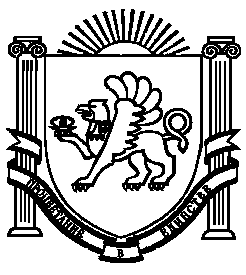 